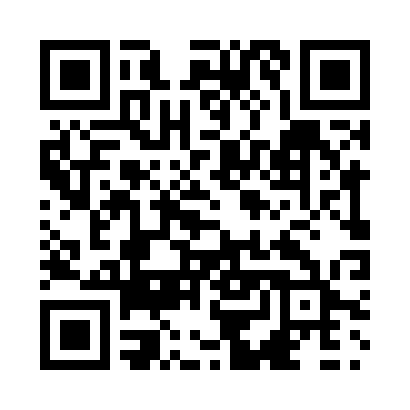 Prayer times for Bolney, Saskatchewan, CanadaMon 1 Jul 2024 - Wed 31 Jul 2024High Latitude Method: Angle Based RulePrayer Calculation Method: Islamic Society of North AmericaAsar Calculation Method: HanafiPrayer times provided by https://www.salahtimes.comDateDayFajrSunriseDhuhrAsrMaghribIsha1Mon3:074:531:217:029:4911:352Tue3:084:541:217:029:4911:353Wed3:084:551:227:029:4811:354Thu3:094:561:227:029:4811:355Fri3:094:571:227:019:4711:346Sat3:104:581:227:019:4611:347Sun3:104:591:227:019:4611:348Mon3:115:001:227:009:4511:339Tue3:125:011:237:009:4411:3310Wed3:125:021:237:009:4311:3311Thu3:135:031:236:599:4211:3212Fri3:135:041:236:599:4111:3213Sat3:145:061:236:589:4011:3114Sun3:155:071:236:589:3911:3115Mon3:165:081:236:579:3811:3016Tue3:165:091:236:579:3711:3017Wed3:175:111:236:569:3511:2918Thu3:185:121:246:559:3411:2919Fri3:185:141:246:559:3311:2820Sat3:195:151:246:549:3111:2721Sun3:205:171:246:539:3011:2722Mon3:215:181:246:529:2911:2623Tue3:215:201:246:529:2711:2524Wed3:225:211:246:519:2611:2525Thu3:235:231:246:509:2411:2426Fri3:245:241:246:499:2211:2327Sat3:255:261:246:489:2111:2228Sun3:255:271:246:479:1911:2129Mon3:265:291:246:469:1711:2030Tue3:275:311:246:459:1611:1931Wed3:285:321:246:449:1411:19